                                                                                      Objednávka číslo 3 /ÚZ33087                                          TERA Systems s.r.o.Lidická tř.1004/139370 07 České BudějoviceIČO: 28080289V Jindřichově Hradci dne 24.11. 2022Objednávka Objednáváme u Vás 1ks VEX IQ třídní sada. Celková cena je 77 549Kč.Platba bude na fakturu.Děkujeme za vyřízení.Požadavek vystavila: xxxxx xxxxxxxx, mzdová účetní   ……………………………….Správce rozpočtu: xxxxxx xxxxxxx, ekonomka školy ……………………………….Schválila: Mgr. Lenka Vetýšková, ředitelka školy            ……………………………….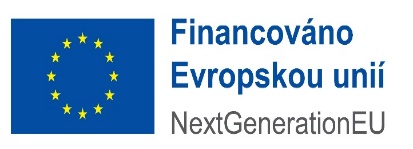 